Course: GeometryTopic: Semester A Exam Review: Part 3Subtopics: Angle addition postulate, substitution property of equality, Subtraction property of equality, and Using the definition of right angles.Document: 		LIVE Stream 1Reference Number:	2049-12https://youtube.com/c/MrMattTheTutor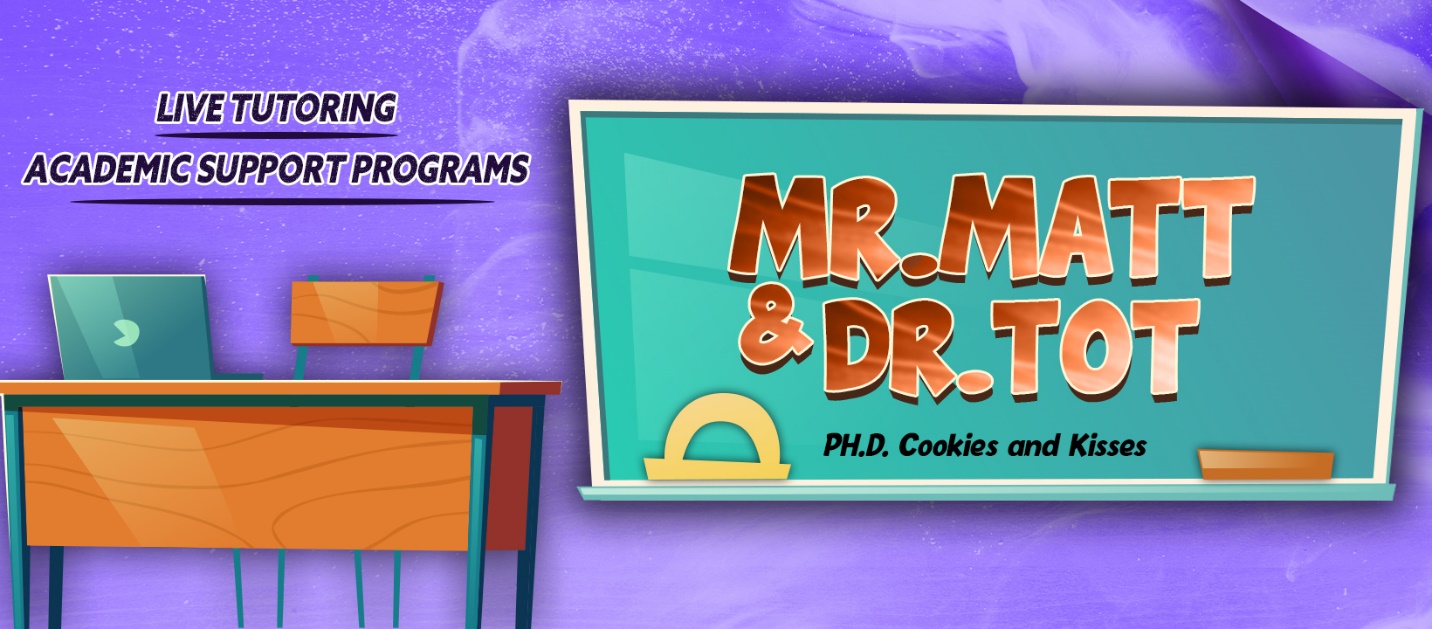 Create a two-column proof to justify the following statements using the given information:Given: The measure of angle ABC is 120 degrees.Point D is on the interior of angle ABCAngle ABD is 2X degreesAngle DBC is 3X degrees		Prove: The measure of angle DBC is 72 degreesCreate a two-column proof to justify the following statements using the given information:Given: Angle ABC is a right angle.Point D is on the interior of angle ABCAngle ABD is 4X degreesAngle DBC is X degrees		Prove: The measure of angle ABD is 72 degreesCreate a two-column proof to justify the following statements using the given information:Given: Angle ABC is a right angle.Point D is on the interior of angle ABCAngle ABD is 4X degreesAngle DBC is 2X degrees		Prove: The measure of angle DBC is 30 degreesCreate a two-column proof to justify the following statements using the given information:Given: ABC is a straight line.Point D is on the interior of angle ABCAngle ABD is 7X degreesAngle DBC is 5X degrees		Prove: The measure of angle ABD is 105 degreesCreate a two-column proof to justify the following statements using the given information:Given: ABC is a straight line.Point D is on the interior of angle ABCAngle ABD is 6X degreesAngle DBC is 2X degrees		Prove: The measure of angle ABD is 135 degreesCreate a two-column proof to justify the following statements using the given information:Given: ABC is a straight line.Point D is on the interior of angle ABCAngle ABD is 17X degreesAngle DBC is 7X degrees		Prove: The measure of angle ABD is 127.5 degrees